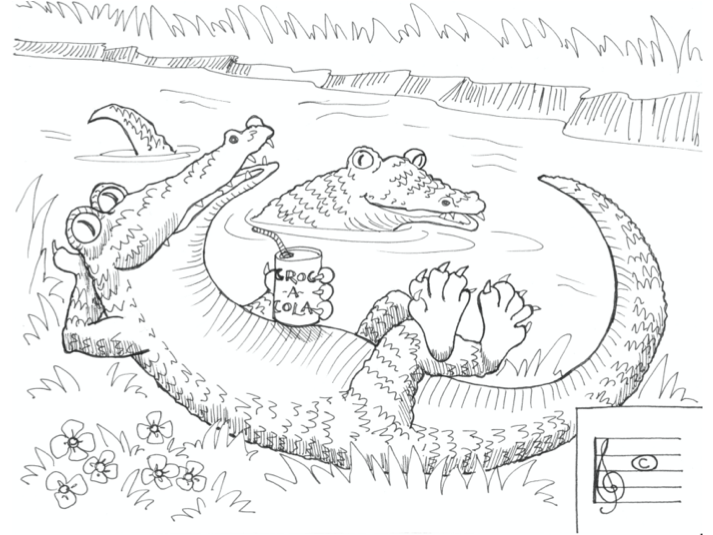                                                                                                      Crocodile River